                                                                                                                                                                                                        О Т К Р Ы Т О Е    А К Ц И О Н Е Р Н О Е     О Б Щ Е С Т В О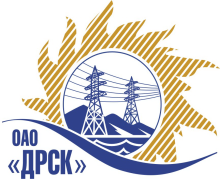 		Протокол выбора победителяг. Благовещенск, ул. Шевченко, 28ПРЕДМЕТ ЗАКУПКИ:Закупка 508:Монтаж и наладка ячеек 6-10 кВ для нужд филиала ОАО "ДРСК" "Хабаровские ЭС" для подключения потребителей:Лот № 3 - «Монтаж и наладка ячейки 6 кВ на ПС 110/35/6 кВ "АК"».Планируемая стоимость закупки в соответствии с ГКПЗ или решением ЦЗК: лот № 3 – 2 217 021,75  руб.        Форма голосования членов Закупочной комиссии: очная.Закупочная комиссия ОАО «ДРСК» 2-го уровня.ВОПРОСЫ, ВЫНОСИМЫЕ НА РАССМОТРЕНИЕ ЗАКУПОЧНОЙ КОМИССИИ: 1.	О признании предложений по лоту № 3 соответствующими условиям закупки.2.	О ранжировке предложений Участников закупки по лоту 3.  Выбор победителяВОПРОС 1 «О признании предложений соответствующими условиям закупки»ОТМЕТИЛИ:Предложения участников ООО «Амур-ЭП», ООО «Электротехническая компания «Энерготранс» по лоту № 3  признаются соответствующим условиям закупки. Предлагается принять данные предложения к дальнейшему рассмотрению.ВОПРОС 2 «О ранжировке предложений Участников закупки. Выбор победителя»ОТМЕТИЛИ:В соответствии с требованиями и условиями, предусмотренными извещением о закупке и Закупочной документацией, предлагается ранжировать предложения с 1 по 3 место следующим образом: На основании вышеприведенной ранжировки предложений предлагается признать Победителем Участника, занявшего первое место, а именно: Лот № 3 - «Монтаж и наладка ячейки 6 кВ на ПС 110/35/6 кВ "АК"»ООО «Амур-ЭП» г. Хабаровск, на общую сумму – 1 900 000,00  руб. без учета НДС; 2 242 000,00 руб. с учетом НДС. Сроки выполнения работ: начало с момента заключения договора, окончание: 05.12.2013 г. Условия оплаты: Без аванса. Текущие платежи выплачиваются Заказчиком (ежемесячно или за этап) в течение 30 календарных дней с момента подписания актов выполненных работ обеими сторонами. Окончательная оплата производится в течение 30 календарных дней со дня подписания акта ввода в эксплуатацию.РЕШИЛИ:Признать:Предложения участников по лоту № 3 ООО «Амур-ЭП», ООО «Электротехническая компания «Энерготранс»   соответствующим условиям закупки.Утвердить ранжировку:Признать Победителем:Лот № 3 - «Монтаж и наладка ячейки 6 кВ на ПС 110/35/6 кВ "АК"»ООО «Амур-ЭП» г. Хабаровск, на общую сумму – 1 900 000,00  руб. без учета НДС; 2 242 000,00 руб. с учетом НДС. Сроки выполнения работ: начало с момента заключения договора, окончание: 05.12.2013 г. Условия оплаты: Без аванса. Текущие платежи выплачиваются Заказчиком (ежемесячно или за этап) в течение 30 календарных дней с момента подписания актов выполненных работ обеими сторонами. Окончательная оплата производится в течение 30 календарных дней со дня подписания акта ввода в эксплуатацию.ДАЛЬНЕВОСТОЧНАЯ РАСПРЕДЕЛИТЕЛЬНАЯ СЕТЕВАЯ КОМПАНИЯУл.Шевченко, 28,   г.Благовещенск,  675000,     РоссияТел: (4162) 397-359; Тел/факс (4162) 397-200, 397-436Телетайп    154147 «МАРС»;         E-mail: doc@drsk.ruОКПО 78900638,    ОГРН  1052800111308,   ИНН/КПП  2801108200/280150001№ 500/УТПиР-ВП«20» сентября 2013 годаМесто в ранжировкеНаименование и адрес участникаЦена заявки, руб. без учета НДСИные существенные условияЛот № 3 - «Монтаж и наладка ячейки 6 кВ на ПС 110/35/6 кВ "АК"»Лот № 3 - «Монтаж и наладка ячейки 6 кВ на ПС 110/35/6 кВ "АК"»Лот № 3 - «Монтаж и наладка ячейки 6 кВ на ПС 110/35/6 кВ "АК"»Лот № 3 - «Монтаж и наладка ячейки 6 кВ на ПС 110/35/6 кВ "АК"»1 местоООО «Амур-ЭП» г. Хабаровск1 900 000,00 Цена: 1 900 000,00  руб. без учета НДС; 2 242 000,00 руб. с учетом НДС. Сроки выполнения работ: начало с момента заключения договора, окончание: 05.12.2013 г. Условия оплаты: Без аванса. Текущие платежи выплачиваются Заказчиком (ежемесячно или за этап) в течение 30 календарных дней с момента подписания актов выполненных работ обеими сторонами. Окончательная оплата производится в течение 30 календарных дней со дня подписания акта ввода в эксплуатацию.2 местоООО «Электротехническая компания «Энерготранс»1 987 010,13Цена: 1 987 010,13  руб. без учета НДС; 2 344 671,95 руб. с учетом НДС. Сроки выполнения работ: начало – 01.10.2013, окончание – 05.12.2013 г. Условия оплаты: Без аванса. Текущие платежи выплачиваются Заказчиком  в течение 30 календарных дней с момента подписания актов выполненных работ обеими сторонами. Окончательная оплата производится в течение 30 календарных дней со дня подписания акта ввода в эксплуатацию.Место в ранжировкеНаименование и адрес участникаЛот № 3 - «Монтаж и наладка ячейки 6 кВ на ПС 110/35/6 кВ "АК"»Лот № 3 - «Монтаж и наладка ячейки 6 кВ на ПС 110/35/6 кВ "АК"»1 местоООО «Амур-ЭП» г. Хабаровск2 местоООО «Электротехническая компания «Энерготранс»Ответственный секретарь Закупочной комиссии: Моторина  О.А. «___»______2013 г._______________________________Технический секретарь Закупочной комиссии: Бражников Д.С.  «___»______2013 г._______________________________